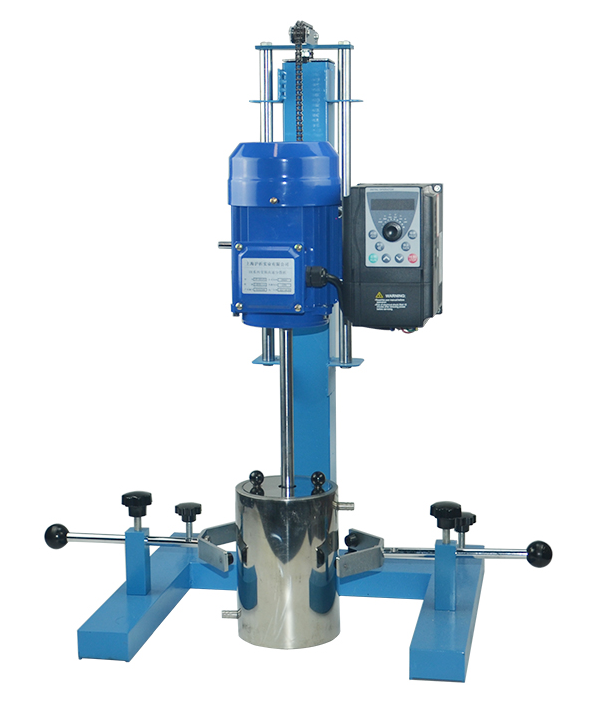 1、产品应用集灵巧、方便于一身。选用变频电机，运行更稳定，噪音小。轻松满足多种高要求分散、搅拌的实验要求。2、产品特点● 选用变频电机、运行稳定，噪音小，可长时间运转，设计安全可靠。● 分散盘采用优质不锈钢制作，耐腐蚀性好。● 分散盘采用内六角螺丝与分散轴连接，拆装简便灵活。● 变频无极调速，无刷电机，免维护，无火花 ,无粉尘，安全性能更高，普通支架，手动链条升降。技术参数4、配件型号HR-400JFS货号1030015001电机类型无刷电机支架类型方管小支架电压220V建议处理量3L功率400W转速0-8000r/min粘度15000cp升降方式链条升降升降行程260mm底部长宽尺寸275*330mm主轴长210mm主轴直径16mm主轴离支架距离130mm分散盘离地30mm外形尺寸450*420*750mm包装尺寸450*490*780mm毛重35kg名称数量分散盘5CM*1/6CM*11.5L双层恒温物料罐（201不锈钢）1个主机1台抱夹2个内六角扳手1个说明书1份合格证&保修卡1份